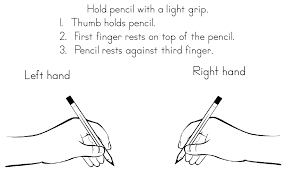 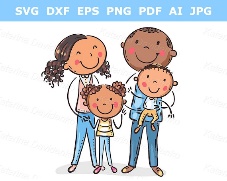 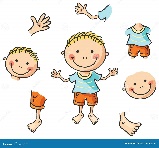 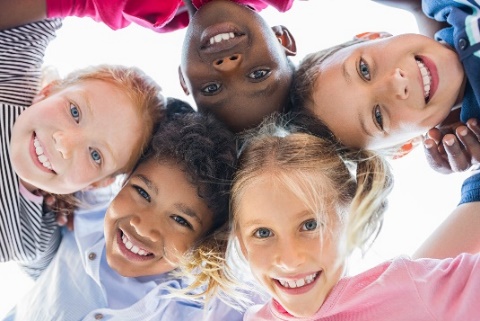 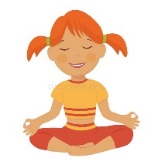 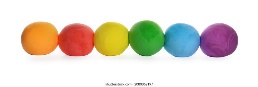 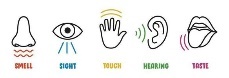 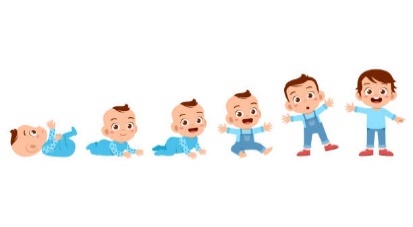 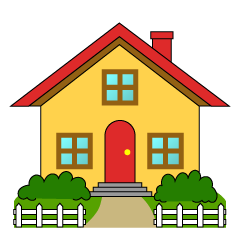 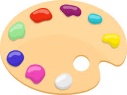 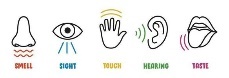 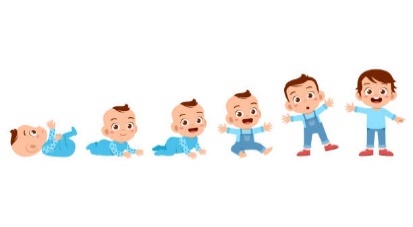 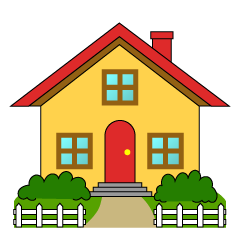 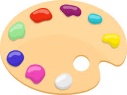 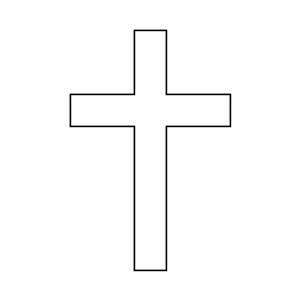 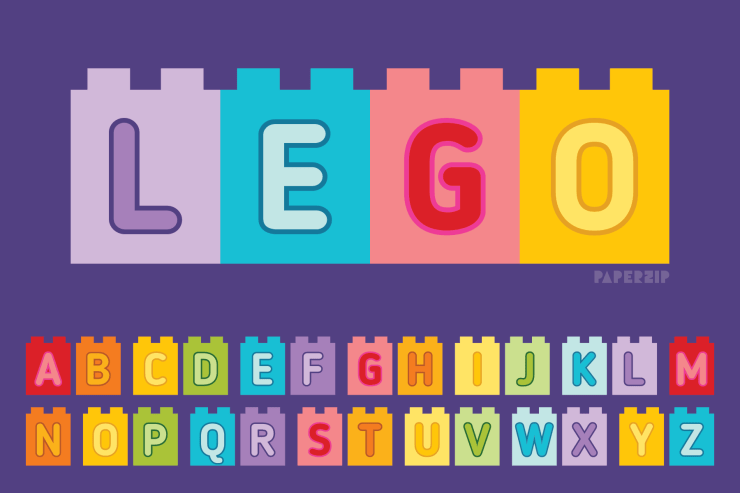 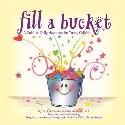 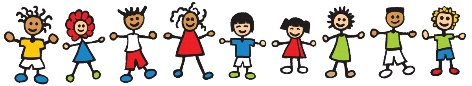 Key Vocabulary: body, head, shoulder, arm, leg, knee, hip, toes, fingers, feet, hands, neck, nose, eyes, ears, tongue, back, stomach, sense, smell, sight, touch, hearing, smelling, family, Dad, Mum, Sister, Brother, Auntie, Uncle, Grandma, Grandad, cousin 